Moralisches DilemmaMoralischer Konflikt:Es ist geboten, A zu tun.Es ist geboten, B zu tun.Ich kann nicht gleichzeitig A und B tun.In manchen Situationen lässt sich eine klare Lösung finden, weil ein Wert A den Wert B übertrifft.
 Auflösung des moralischen KonfliktsIn manchen Situationen lässt sich keine klare Lösung finden. Dann würde jede Entscheidung entweder den Wert A oder den Wert B verletzen. 
 moralisches DilemmaMoral Dilemma Game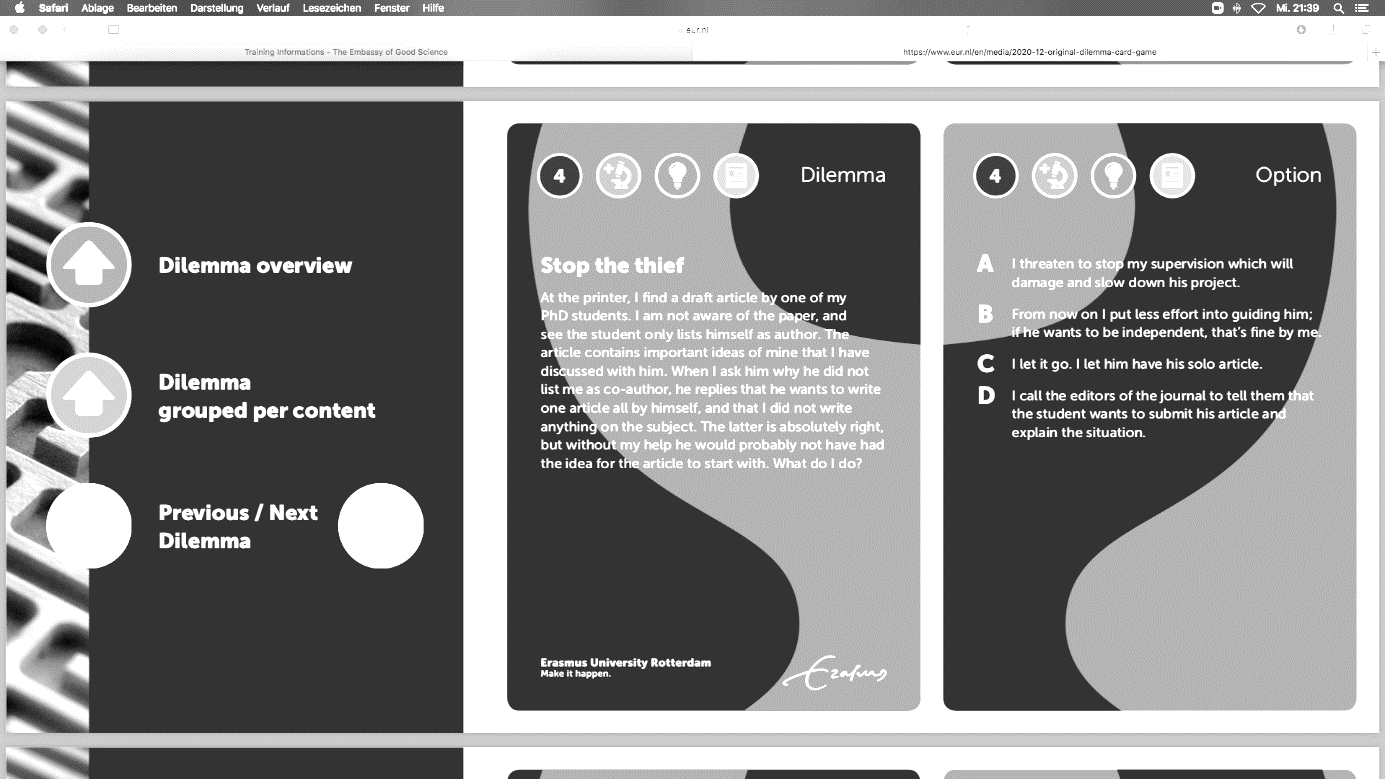 https://www.eur.nl/en/media/2020-12-original-dilemma-card-gameWelche Prinzipien spielen eine Rolle?Welches Fehlverhalten?Was wären anhand bestimmter Tugenden abgeleitete Handlungen?